2018. Június 9-10. 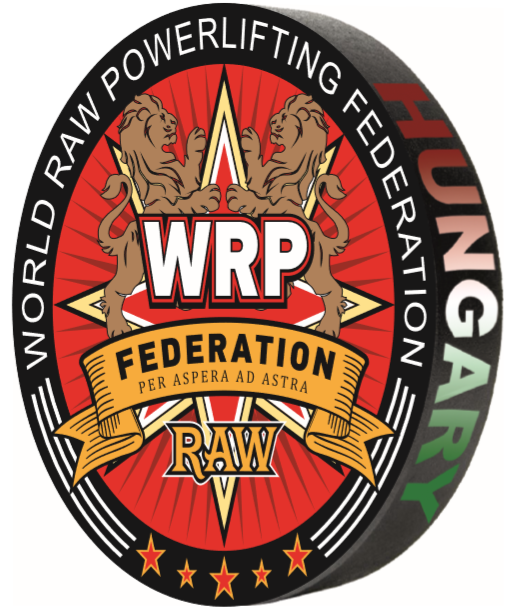 WRPF  Tournament Női, férfi fekvenyomó és felhúzó verseny     Helyszín: Lillafüredi Sport- és Kalandpark (3517 Miskolc-Lillafüred, Erzsébet sétány 8.)Versenyigazgató:	Mészáros László (06-30-437-0809)Résztvevők:		A versenyen bárki részt vehet, mindenféle megkötés nélkül.Nevezési határidő: 	Nevezni előzetes nevezéssel folyamatosan lehet, de még a verseny helyszínén, a mérlegeléskor is fogadunk el nevezést. Az online nevezési lehetőség megtalálható a www.powerlifting.hu weblapunkon, a „Versenyek/eredmények” címszó alatt.Nevezési díj: Egyéni versenyzőnek 4000 Ft, Csapat (minimum 6 fő) 3000 Ft, melyet a helyszínen kell kifizetni. Súlycsoportok: Női: junior, open, masters: -60, -70, -80, +80 kgFérfi: ifjúsági, junior, masters: -60, -70, -80, -90, -100, -110, +110 kgFérfi: open: -60, -70, -80, -90, -100, -110, -125, +125 kgKorcsoportok:	Ifjúsági (20 év alatt) Junior (20-tól 24. évet be nem töltöttek) Felnőtt – OpenMasters I. (40-49)Masters II. (50-59)Masters III. (60-69)Masters IV. (70 év felett)Díjazás:Minden indulónak oklevél. Súly- és korcsoportonként 1-3. helyezetteknek érem.Ezenkívül táplálék-kiegészítő díjazás is lesz. Csapat-bajnokság 1. helyezett serleg. Szálláslehetőséghttps://www.hungesthotels.hu/hu/hotel/lillafured/hunguest_hotel_palota/ Kedvezménykupon: WRPF2018Versenyruházat: 
Combhoz simuló rövidnadrág vagy kantáros nadrág, cipő, zokni, rövid ujjú póló (nem ujjatlan), öv, fekvenyomásnál csuklóbandázs, - felhúzásnál térdzokni kötelező!Verseny meneteMérlegelés: 	2018. június 9. 6.30 – 7.30 összes női, férfi ifjúsági és junior Fekvenyomó  7.45 – 8.45 férfi open és masters FekvenyomóMérlegelés:
2018.június 10. 6.30 – 7.30 összes női, férfi ifjúsági és junior Felhúzó   7.45 – 8.45 férfi open és masters FelhúzóA verseny 9.30-kor kezdődik.A pontos csoportbeosztások a mérlegelés után kerülnek kihirdetésre!A fekvenyomás rövid leírása:A versenyzőnek a hátán kell feküdnie, vállainak és fenekének érintenie kell a pad lapos felületét. A lábaknak szilárdan érinteniük kell a padlót. A fej helyzete választható.A maximális fogásszélesség 81 cm. A rúdon a jelölést a mutatóujjnak takarnia kell. A rudat a hüvelykujjal is át kell fogni.A versenyző lába alá magasítót kérhet.A versenyző kérhet a súly beadásához segítséget.Amikor a versenyző segítséggel vagy anélkül kiemelte a villából a rudat, és stabilan tartja, a START vezényszóra megkezdi a súly leengedését.Mikor a rúd megáll a mellkason, a bíró PRESS vezényszóval megadja a jelet a nyomásra. A vezényszó elhangzása után a versenyző a testhelyzetén már nem változtathat.Mikor a versenyző kinyomta a súlyzót, a rúd a kiindulási pontjára került, a bíró LE vezényszavára visszahelyezi a villába.Érvénytelen fekvenyomás okai:1. A gyakorlat megkezdésekor, nyomásnál, vagy befejezése után a vezetőbíró jelének meg nem várása esetén. 2. A nyomás során a választott testhelyzet bármely megváltoztatása, amitől a fenék felemelkedik a padról, vagy a kezek oldalirányú elmozdítása a rúdon a vezetőbíró vezényszavai között. A lábak bármely túlzott mozgása vagy támasztásuk megváltoztatása a szigorúan vett gyakorlat ideje alatt.3. Pattintani a rudat a mellkason. 4. Engedni, hogy a rúd a vezetőbíró jelszava után a mellkasba süllyedjen. 5. A nyomás közben vagy a gyakorlat befejeztével a kar jelentősen egyenetlen kiegyenesítése. 6. A rúd bármely lefelé irányuló mozgása a kinyomás közben. 7. A vezetőbíró vezényszavai között eltelt időben a lapozók hozzáérnek a rúdhoz. 8. A pad vagy a pad lábainak a versenyző általi bármely érintése esetén. A felhúzás rövid leírása:A rúd a versenyző lába előtt vízszintesen fekszik, akinek azt a rudat tetszés szerint meg kell fognia két kézzel, és fel kell emelnie, míg egyenesen áll. A rúd megállhat, azonban lefelé nem mozdulhat. A versenyző a dobogó elülső, nézőtéri oldala felé néz.A felhúzás végén a térdeknek ki kell egyenesedniük, a versenyző felegyenesedve áll.   A vezetőbírói jel a kéz lefelé irányuló mozgásából és a hangos "DOWN" vagy "LE" vezényszóból áll. A jelet csak akkor szabad megadni, ha a versenyző a rudat mozdulatlanul tartja, és láthatóan elérte a végső pozíciót. A rúd minden megemelése vagy annak szándékos kísérlete fogáskísérletnek számít.Érvénytelen felhúzás okai:A rúd bármilyen lefelé irányuló mozgása esetén, mielőtt eléri a végső pozíciót.  A versenyző nem áll kiegyenesedve. Nem egyenesíti ki a térdeit a gyakorlat befejeztével.  Megtámasztani a rudat a combon a gyakorlat végrehajtása során. A megtámasztás alatt azt értjük, hogy a versenyző olyan testhelyzetet vesz fel, amelyet nem tudna megtartani a rúd és a tárcsák ellensúlyozó hatása nélkül.   Elmozdítani hátra, oldalra vagy előre a lábfejet, amely lépésnek vagy botlásnak vehető. Leereszteni a rudat a vezetőbíró jelzése előtt.Megengedni, hogy a rúd úgy érjen vissza a dobogóra, hogy nem tartják kontrol alatt mindkét kézzel a rudat.  